303 Lowe Street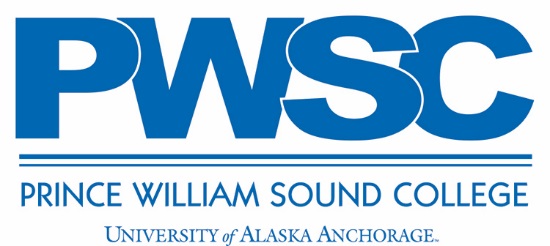 PO Box 97Valdez, AK 99686    (P) 907-834-1600 www.pwsc.alaska.edu/residence-lifeEXCEPTION TO HOUSING AGREEMENTException to Policy Process: If there are circumstances that may prevent you from meeting the obligation of your Housing and Dining Agreement, you may appeal the agreement cancellation charges by completing this Exception to Policy Form. 1 RESIDENT INFORMATIONName  			 Student ID #	Cell Phone  	Campus Address  	Hall	Room 2 POLICY RESIDENT IS REQUESTING EXCEPTION FORForfeit Deposit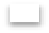 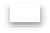 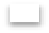 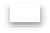 Percentage of Housing FeesOther:  	REASON FOR EXCEPTIONWinter GraduationCall to Active Military Service (documentation of active duty) Approved Medical Withdrawal (documentation of medical withdrawal) Academic Internship (documentation showing offer and dates)Spring Study Abroad 4 PLEASE READ THE INFORMATION BELOWBy signing below I affirm that the information contained in or included with this request is true and accurate. I authorize anyone contacted by PWSC in connection with this request to discuss my  request and to release relevant documents in their possession to PWSC. Should my appeal be granted based on the information I provided and it is later found that I have intentionally misrepresented myself, I understand my original debt will be reinstated.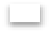 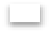 Resident Signature  	Date  	Form is continued on the reverse sideEXCEPTION TO HOUSING AGREEMENT (PAGE 2)PLEASE READ THE INFORMATION BELOWInitialsI understand that a Request for Exception or refund will only be considered if I can demonstrate that unanticipated and unavoidable events beyond my control are responsible for my inability to comply with the terms of the contract and published schedule and policies.InitialsI understand that at the time of application I was presented with the Housing Agreement and agreed to the terms of the contract. It is my responsibility to follow the cancellation policies outlined in the contract.InitialsI understand that students are required to provide supporting documentation with this request to substantiate reasons for being unable to meet published deadlines or adhere to the current policies (physician’s note, letters of support from instructors, etc.) Requests without documentation may not be considered.InitialsI understand that only requests submitted by the student or a person with documented legal authority or proof of FERPA (Family Educational Rights & Privacy Act) Release Form to act on behalf of the student will be considered.I understand that the deadline to submit a request for Exception is no later than 30 days after the beginning of the next semester. Requests for a fall semester exception must be 	 received no later than 30 days after the start	 	I understand that work related issues, changing my mind about college, poor academic performance, disciplinary withdrawal, not received expected financial assistance or failure to read UAA’sInitialsof the spring semester and requests for a spring semester are due no later than 30 days after the start of the fall semester. Requests received after the deadline may not be considered by the committee.Initialspublished documents are considered to be the result of personal choices and actions and generally do not present justifiable reasons to support a Request for Exception.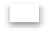 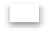 Please submit this form in person or by email to pwsc.housing@alaska.edu or by mail toPWSC Student Affairs Director - Housing Request for Exception, PO Box 97 Valdez, AK 99686.Please provide detailed explanation of your request for an exception to Housing policy (use an additional page if necessary)OFFICE USE ONLYDate Received	Accepted by:   	Request	Approved	DeniedForfeit Deposit:	Yes	No  Penalty %	0	10	25	50	75	100